Номер в геральдическом реестре Ульяновской областиДата внесения в геральдический реестр Ульяновской областиНазвание официального символаРегистрационный номер в Государственном геральдическом регистре Российской Федерации и дата внесенияЦветное графическое изображение (рисунок) официального символа (в действующей редакции)Геральдическое описание официального символа (текст) с указанием автора/авторов (в действующей редакции)Решение об утверждении (об изменении) официального символаМесто хранения официального символа1234567818418.08.2016Флаг 
Новопо-гореловское сельское поселение№ 9164 от 20.02.2014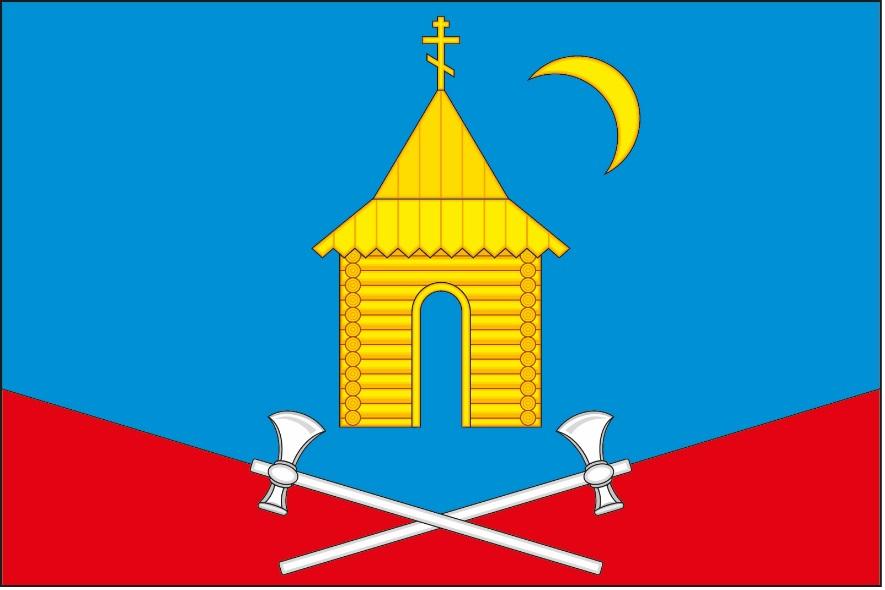 Прямоугольное двухстороннее полотнище голубого цвета с отношением ширины к длине 2:3, несущее вдоль нижнего края полосу красного цвета, скошенную от краёв к середине (ширина по краям – 1/3,  а в середине – 1/9 ширины полотнища). В середине голубой части полотнища изображена жёлтая бревенчатая часовня, над которой слева изображён жёлтый полумесяц, обращённый к часовне, а под часовней, закрывая границу голубого и красного, положены накрест белые чеканы (все фигуры из герба Новопогореловского сельского поселения). Константин Мочёнов, исполнительный директор правления общероссийской общественной организации «Союз геральдистов России» (г. Химки), Анна Гарсиа, дизайнер общества с ограниченной ответственностью «Регион-Сервис» (г. Москва), Вячеслав Мишин 
(г. Химки).Решение Совета депутатов муниципального образования Новопо-гореловское сельское поселение от 06.12.2013 № 22Администрация муниципального образования Новопо-гореловское сельское поселение